Mental Health Assistant (MHA)YS*5.01*199Release Notes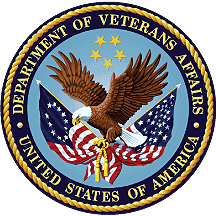 May 2022Department of Veterans AffairsOffice of Information and Technology (OIT)Revision HistoryTable of Contents1.	Introduction	11.1.	Purpose	11.2.	Audience	11.3.	This Release	11.4.	New Features and Functions Added	11.5.	Enhancements and Modifications to Existing Functionality	21.6.	Remediated Known Issues from Previous Releases	21.7.	Known Issues	21.8.	Product Documentation	32.	Appendix A – Acronyms	4List of TablesTable 1: Acronyms List	4IntroductionThe Suicide Prevention Program (SPP) Mental Health Assistant (MHA) Project is comprised of 5 applications, one of which is MHA Web.  The MHA Web application is the management tool for clinicians to create administrative assignments for patient completion, complete administrations through a Staff Entry interface, and review completed assessment reports.  The MHA Web application was developed to create an effective and efficient tool for mental health clinicians and primary care clinicians to track assessment completion and administration trending.  MHA Web is an enhancement of the current Core MHA capabilities.  This provides Mental Health (MH) providers and managers tools (i.e., reports, graphs, etc.) to ensure effective MH care for Veterans.  MHA Web supports MH instruments (e.g., psychological tests, structured interviews, and staff rating scales), pain assessments, nursing assessments, and additional instruments that are not available elsewhere in the Computerized Patient Record System (CPRS)/Veterans Information System and Technology Architecture (VistA) systems.  Overall, MHA Web provides clinicians with a singular point for assessment assignment and report review from VistA data within a compact and user-friendly format.  Core MHA has enjoyed widespread usage among MH clinicians over the past several years, and the current revisions of Core MHA and Mental Health Package (MHP) initiate steps toward re-engineering VistA Mental Health functionality.PurposeThese release notes cover the changes to implement reports that affect the MHA application made by YS*5.01*199 to enhance clinician workflow and patient care.AudienceThis document targets users of the MHA Applications and applies to the changes made between this release and any previous release of this software.This ReleaseThe following sections provide a summary of the new features and functions added, enhancements and modifications to the existing software, and any known issues for YS*5.01*199.New Features and Functions AddedThe following are the features and functions added by YS*5.01*199:Added Special Reports functionalityAdded a new functionality that will allow users to display multiple graphs on a single page.  The Completed Reports panel was updated to display Completed Reports along with Special Reports.  There will be a maximum of 8 graphable instruments.Added Patient in Context notificationIf MHA Web loses context with CPRS, a red banner will be displayed along with an icon that shows the connection is brokenAdded an ID to error messages for troubleshootingIf an error appears to the user, it will contain a Universally Unique Identifier (UUID) that will allow for troubleshooting of the issueAdded Computer Adaptive Testing (CAT) tests for Post-Traumatic Stress Disorder (PTSD)Two test CAT tests (CAD-PTSD-DX and CAT-PTSD-E) were added for PTSD and are now available for useAdded a collapse capability to the Active Assignment panelThe user can now collapse the Active Assignment panel to allow more room for viewing reports and graphsEnhancements and Modifications to Existing FunctionalityThe following are the enhancements and modifications by YS*5.01*199:The Batteries group is expanded to show four Batteries and is now consistent with the other groups on the Create/Edit Assignment screensConsolidated multi-instrument assessments into a single Progress Note Enabled graphing for Personality type instrumentsPAIMBMDMCMI4MMPI-2-RFMCMI3MMPI2Removed extraneous information for the instrument description pop-up.  Also corrected erroneous authorsRemoved the Options button from Staff EntryChanged timeout to be 45 minutes with a warning countdown modal to appear at 40 minutesUpdated Barthel Index to be Staff Entry onlyAdded hover over description to icons in the Active Assignment panelUpdated format in BDI-2 Progress NoteUpdated “Show” button on graphing to be “Show All Dates” to explain the functionalityIf all scales on Completed Reports Graphing are un-checked, now displayed a blank graph.Remediated Known Issues from Previous ReleasesThe following are known issues from previous releases that are remedied by YS*5.01*199:SPP-9600 - MHA Web - Deleting all instruments within Instrument Administration can lead to ErrorThis is a rare condition that has very little chance of happening in the field.  This is when an assignment is created, the Delete button is pressed as fast as possible to remove all instruments in an assignmentSPP-9549 – MHA Web - Staff Entry - BAM-R allows answers >30 to be submittedThe BAM-R displays an error to the user when the answers are >30 but still allows the instrument to be submittedSPP-9729 – Patient Entry – Cannot use Prior Question button to return to first questionFor a few instruments (PSOCQ, STOP, ZBI SCREEN, ZBI SHORT) the “Prior Question” button will not return the user to the first question.  The “Review Answers” button must be usedSPP-9792 – Patient Entry – Cannot use “Prior Question” to go to first question in the administrationThe “Prior Question” button is disabled when the second question is displayed, not allowing the user to click the button.  The workaround is to click “Review Answers” and select the first questionSPP-9782 – MHA Web – Free text field truncating text after ^ special characterWhen typing in the free text field for instrument testing, if a ^ happens to be typed, it causes any characters after the instrument to be erased when the note is saved, and the report viewedSPP-9789 – Patient Entry – Speed tab not working for scaled responses in 3 instruments (POQ, Promise29v2.1 and Promise29+2 V2.1)When Patient Entry encounters a scaled question, the user must tab to get into focus.  This causes speed entry to appear as if it’s not workingSPP-9867 – MHA Web – Save message on Batteries covers a Battery NameWhen adding a third battery (the fourth line), the successful message is no longer in focusSPP-9883 – MHA Web – Completed Reports – “Print” button workflow issuesIn the Completed Reports view, the “Print” button remains highlighted after the print is completed and displays a blank screen.  The workaround is to switch to the “Report” or “Graph” buttonKnown IssuesThis list outlines existing issues that will be corrected in a future release:SPP-9863 – MHA Web – Co-Signer causes the label to change to Save Edited NoteWhen using the co-signer functionality and selecting a co-signer, the “Save Note” button is relabeled to “Save Edited Note”, even though no changes were made to the noteSPP-9887 – MHA Web – Some instrument names are duplicated in the Completed Instruments fieldIn certain cases, there are multiple instances of the same instrument buttons within the Completed Assignments fieldSPP-10268 - MHA Web - Patient Entry - Instructional text missing from instrumentInformation related to the context of the question should be displayed for each question on Patient Entry.  This will reduce any potential confusionSPP-10511 - MHA Web – Graphing – Maximum call stack size exceeded errorOn occasion when a graph is zoomed in using the mouse, an error will appear in the graph stating “Maximum call stack size exceeded.  If the page is refreshed or the graph is reloaded or changed, the error message will disappear. SPP-10561 – Special characters in clinic name caused internal server errors when searching for location.Users are receiving “Internal Server Error – No Message Available” when searching for clinics via the location field using special characters.  Workaround – do not use special characters in the search.SPP-10576 – MCMI-4 does not allow skipped questions.The instrument needs to be updated to allow skipped questions.  Examine the PDD for details and scoring for skipped questions. – Workaround – answer all questions for the instrument.Product DocumentationThe following documents (located at the VA Software Document Library) apply to this release: Deployment, Installation, Back-out, and Rollback Guide (DIBRG)Appendix A – AcronymsTable 1: Acronyms ListDateVersionDescriptionAuthorApril 20221.0Initial versionBooz Allen HamiltonAcronymDefinitionCATComputer Adaptive TestingCPRSComputerized Patient Record SystemDIBRGDeployment, Installation, Back-out, and Rollback GuideMCMIMillon Clinical Multiaxial InventoryMHMental HealthMHAMental Health AssistantMHPMental Health PackageOITOffice of Information and TechnologyPTSDPost-Traumatic Stress DisorderSPPSuicide Prevention PackageUUIDUniversally Unique IdentifierVADepartment of Veteran AffairsVistAVeterans Integrated Systems and Technical Architecture